21.04.2020г.                                                                                                      6-А класс.Тема. Н и нн  в наречиях на –о, -е, образованных от прилагательных.Изложение материала.1.  Ознакомьтесь с материалом.В отрицательных наречиях под ударением пишется приставка не-, а без ударения – ни-.                                                                      Например: нéгде, нéкогда, нигдé, никогда.                                                                                      Не- и ни- в отрицательных наречиях являются приставками и всегда пишутся слитно.В словосочетании и предложении отрицательные наречия с приставкой не- выражают отрицание, а наречия с приставкой ни- лишь усиливают уже имеющееся отрицание, выраженное частицей не перед сказуемым или словами нет, нельзя.Сравните: Родителям некогда отдыхать. Родители никогда не отдыхали.3. Все отрицательные наречия можно разделить на две подгруппы, или два подразряда:1. с приставкой не-;  2. с приставкой ни-.От некоторых вопросительных наречий образуются отрицательные наречия обеих подгрупп. Часть отрицательных наречий не имеет противопоставленных пар (см. таблицу).Обратите внимание: слово некогда может быть как отрицательным наречием со значением «нет времени», так и неопределенным наречием, обозначающим «когда-то».Сравните: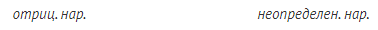 Мне некогда разговаривать. – Некогда процветавший завод.Запомните правописание синонимов отрицательного наречия нисколько: ничуть, нимало.Например: Я нисколько не удивлена. – Я ничуть не удивлена. – Я нимало не удивлена.Наречие нимало употребляется преимущественно в книжной речи. Например, в романе 2. Работа с учебником. Выучите правило на стр. 150.4. Просмотрите видеосюжет. Для этого нужно зажать клавишу Ctrl и «кликнуть» в данную ссылку ( обращаем внимание на дефисное написание и повторяем ):https://www.youtube.com/watch?v=sDMXo_kLWK4&feature=youtu.be5. Выполнить упражнение  200( письменно).     Выполнить  упражнение  201 ( письменно ).6. Дом. задание. Пар.26, упр.202 .С приставкой не-С приставкой ни-негденекуданеоткуданекогданезачем--------------------нигденикуданиоткуданикогда-----------никакнисколько